Syllabus for 8th grade Art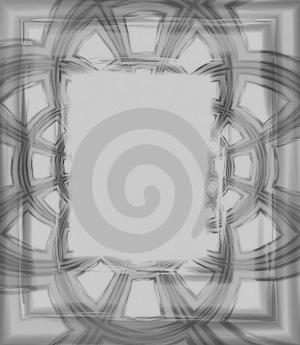 One semester classMrs. Morrissey, Art Teachermorrisseyr@westottawa.netClass Website: womiddleart.weebly.comCourse Description: Students will review the Elements and Principles of Design: Line, Color, Texture, Shape, Form, Space, Value, Balance, Variety, Harmony, Emphasis, Proportion, Movement, Rhythm, and Pattern.  Students will learn about art history, other cultures, and other subject areas through art. A variety of materials will be used throughout the semester.  8th grade art builds on the knowledge and techniques students learned in 7th grade art.  Course work will include in-class projects, warm-up activities, occasional homework assignments, and an end of the semester exam.  If students took 7th grade art and earn an 85% or better in 8th grade art, they have fulfilled the pre-requisite art class, Introduction to Art, at the high school.  Taking 7th grade art and earning an 85% or better in 8th grade art will allow students to take more advanced art classes upon entering high school if they choose to do so.Course Description: Students will review the Elements and Principles of Design: Line, Color, Texture, Shape, Form, Space, Value, Balance, Variety, Harmony, Emphasis, Proportion, Movement, Rhythm, and Pattern.  Students will learn about art history, other cultures, and other subject areas through art. A variety of materials will be used throughout the semester.  8th grade art builds on the knowledge and techniques students learned in 7th grade art.  Course work will include in-class projects, warm-up activities, occasional homework assignments, and an end of the semester exam.  If students took 7th grade art and earn an 85% or better in 8th grade art, they have fulfilled the pre-requisite art class, Introduction to Art, at the high school.  Taking 7th grade art and earning an 85% or better in 8th grade art will allow students to take more advanced art classes upon entering high school if they choose to do so.Course Description: Students will review the Elements and Principles of Design: Line, Color, Texture, Shape, Form, Space, Value, Balance, Variety, Harmony, Emphasis, Proportion, Movement, Rhythm, and Pattern.  Students will learn about art history, other cultures, and other subject areas through art. A variety of materials will be used throughout the semester.  8th grade art builds on the knowledge and techniques students learned in 7th grade art.  Course work will include in-class projects, warm-up activities, occasional homework assignments, and an end of the semester exam.  If students took 7th grade art and earn an 85% or better in 8th grade art, they have fulfilled the pre-requisite art class, Introduction to Art, at the high school.  Taking 7th grade art and earning an 85% or better in 8th grade art will allow students to take more advanced art classes upon entering high school if they choose to do so.Course Description: Students will review the Elements and Principles of Design: Line, Color, Texture, Shape, Form, Space, Value, Balance, Variety, Harmony, Emphasis, Proportion, Movement, Rhythm, and Pattern.  Students will learn about art history, other cultures, and other subject areas through art. A variety of materials will be used throughout the semester.  8th grade art builds on the knowledge and techniques students learned in 7th grade art.  Course work will include in-class projects, warm-up activities, occasional homework assignments, and an end of the semester exam.  If students took 7th grade art and earn an 85% or better in 8th grade art, they have fulfilled the pre-requisite art class, Introduction to Art, at the high school.  Taking 7th grade art and earning an 85% or better in 8th grade art will allow students to take more advanced art classes upon entering high school if they choose to do so.Classroom Expectations:Students are expected to be on time with all necessary materials and to be on task.  Classroom expectations will be discussed in class.  Students who fail to meet the expectations will be subject to the consequences.Classroom Expectations:Students are expected to be on time with all necessary materials and to be on task.  Classroom expectations will be discussed in class.  Students who fail to meet the expectations will be subject to the consequences.R.O.C.K.S.Show Respect for myself and othersTake Ownership for my actionsShow Compassion for allGain Knowledge for lifeWork toward Success R.O.C.K.S.Show Respect for myself and othersTake Ownership for my actionsShow Compassion for allGain Knowledge for lifeWork toward Success Grading Scale:Grading Scale:Necessary Supplies for Art:Each student should bring the following items every day for art class:PencilLarge eraserPlannerNecessary Supplies for Art:Each student should bring the following items every day for art class:PencilLarge eraserPlannerWanted Items:Throughout the school year, we are in need of the following items.  If you can help keep our classroom stocked and donate an item off the list, it would be greatly appreciated.  Thanks! Wanted Items:Throughout the school year, we are in need of the following items.  If you can help keep our classroom stocked and donate an item off the list, it would be greatly appreciated.  Thanks! Wanted Items:Throughout the school year, we are in need of the following items.  If you can help keep our classroom stocked and donate an item off the list, it would be greatly appreciated.  Thanks! Wanted Items:Throughout the school year, we are in need of the following items.  If you can help keep our classroom stocked and donate an item off the list, it would be greatly appreciated.  Thanks! PencilsErasersBlack Sharpies (Fine-Point)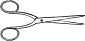 Kleenex Band-AidsHand SanitizerBaby Wipes/Clorox WipesShoe BoxesMagazinesStudent Name: _____________________________________________________________Parent Signature: ___________________________________________________________              My child and I have read over the course syllabus together.Student Name: _____________________________________________________________Parent Signature: ___________________________________________________________              My child and I have read over the course syllabus together.Student Name: _____________________________________________________________Parent Signature: ___________________________________________________________              My child and I have read over the course syllabus together.Student Name: _____________________________________________________________Parent Signature: ___________________________________________________________              My child and I have read over the course syllabus together.